ΣΥΛΛΟΓΟΣ ΕΚΠΑΙΔΕΥΤΙΚΩΝ Π. Ε.                    Μαρούσι  6 –  3 – 2017                                                                                                                   ΑΜΑΡΟΥΣΙΟΥ                                                   Αρ. Πρ.: 80Ταχ. Δ/νση: Κηφισίας 211                                            Τ. Κ. 15124 Μαρούσι                                         Τηλ.: 210 8020697Fax: 210 8028620                                                                             Πληροφ.: Πολυχρονιάδης Δ. (6945394406)                                                                  Email:syll2grafeio@gmail.com                                      	Δικτυακός τόπος: http//: www.syllogosekpaideutikonpeamarousisou.grΠρος: Τα Μέλη του Συλλόγου μαςΚοινοποίηση: Δ. Ο. Ε. Συλλόγους Εκπ/κών Π. Ε.   Θέμα: « Λειτουργία παιδικών κατασκηνώσεων για τα παιδιά των εκπαιδευτικών - μελών των Συλλόγων εκπαιδευτικών Π. Ε. της Δ. Ο. Ε.».      Όπως γνωρίζετε, ο κλάδος των εκπαιδευτικών της Π. Ε., αν και είναι ο πολυπληθέστερος των δημοσίων υπαλλήλων, μέχρι σήμερα δεν έχει τη δυνατότητα φιλοξενίας παιδιών σε κατασκηνώσεις, όπως οι περισσότεροι κλάδοι του Δημοσίου.           Θεωρούμε, ότι στις σημερινές συνθήκες, η εξασφάλιση κατασκηνώσεων για τα παιδιά των εκπαιδευτικών της Π. Ε. αποτελεί αναγκαιότητα, αλλά και μια πράξη αλληλεγγύης και στήριξης προς τις/τους συναδέλφους και ιδιαίτερα τους νεότερους στην ηλικία (που έχουν και μικρότερα παιδιά) και που το εισόδημά τους έχει μειωθεί  δραματικά τα τελευταία χρόνια.           Όπως ήδη γνωρίζετε το Δ.Σ. της Ο.Λ.Μ.Ε. αποφάσισε να χρηματοδοτεί τη φιλοξενία 400 περίπου παιδιών (των εκπαιδευτικών – μελών της) ηλικίας 6-14 ετών για περίοδο 11 ημερών, σε παιδικές κατασκηνώσεις σε όλη την Ελλάδα με το ποσό των 200 ευρώ ανά παιδί.           Στο πλαίσιο αυτό και ύστερα από αλλεπάλληλα αιτήματα και οχλήσεις συναδέλφων – μελών του συλλόγου μας καλούμε (για άλλη μια φορά, αποστείλαμε σχετική έγγραφη απόφαση και τον Ιούλιο του 2016 προς τη Δ. Ο. Ε.)  το Δ. Σ. της Δ. Ο. Ε. να προβεί στη λήψη και υλοποίηση αντίστοιχης απόφασης για τα παιδιά των συναδέλφων – μελών των Συλλόγων Εκπαιδευτικών Π. Ε. και της Δ. Ο. Ε. ικανοποιώντας ένα πάγιο αίτημα των εκπαιδευτικών της Π. Ε., χωρίς να αποκλείουμε και οποιαδήποτε άλλου είδους πρωτοβουλία που θα οδηγεί στην υλοποίηση του πάγιου και χρόνιου αιτήματος των εκπαιδευτικών της Π. Ε. εκπαίδευσης για δημιουργία χώρου παιδικών κατασκηνώσεων για τα παιδιά των εκπαιδευτικών της Π. Ε.             Καλούμε και τους υπόλοιπους Συλλόγους Εκπαιδευτικών Π. Ε. της χώρας να υιοθετήσουν και να προωθήσουν προς το Δ. Σ. της Δ. Ο. Ε. το αίτημα μας αυτό, ώστε στο άμεσο μέλλον (αν είναι δυνατό και από το επόμενο καλοκαίρι – 2017) να καταφέρουμε όλοι μαζί να το πραγματοποιήσουμε. 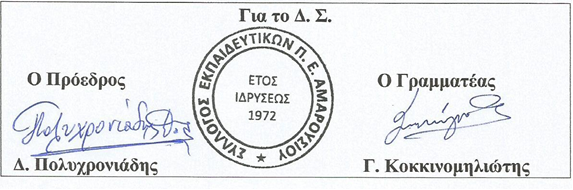 